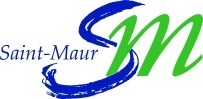 FORMULAIRE D’INSCRIPTION AU CONCOURSÉCRIVAINS EN HERBEJe soussigné(e)*(Nom et prénom) 	Date de naissance 	Age 	Profession (le cas échéant) 	Scolarisé à (le cas échéant)	Adresse 	Téléphone 	Courriel 	Déclare m’inscrire au concours Écrivains en herbe organisé par la ville de Saint-Maur-des-Fossés et approuve par la présente les termes du règlement de ce concours.Je certifie fournir le contrat de cession de droit d’auteur dûment complété. Je certifie fournir le document de captation du droit à l’image.Fait à 	 Le	 Signature :*Pour les mineurs : Je soussigné(e)		tuteur légal de 					 autorise mon enfant à participer au concours Écrivains en herbe organisé par la ville de Saint-Maur-des-Fossés et approuve par la présente les termes du règlement de ce concours.Fait à 	 Le	 Signature :FORMULAIRE D’INSCRIPTION AU CONCOURSÉCRIVAINS EN HERBEJe soussigné(e)*(Nom et prénom) 	Date de naissance 	Age 	Profession (le cas échéant) 	Scolarisé à (le cas échéant)	Adresse 	Téléphone 	Courriel 	Déclare m’inscrire au concours Écrivains en herbe organisé par la ville de Saint-Maur-des-Fossés et approuve par la présente les termes du règlement de ce concours.Je certifie fournir le contrat de cession de droit d’auteur dûment complété. Je certifie fournir le document de captation du droit à l’image.Fait à 	 Le	 Signature :*Pour les mineurs : Je soussigné(e)		tuteur légal de 					 autorise mon enfant à participer au concours Écrivains en herbe organisé par la ville de Saint-Maur-des-Fossés et approuve par la présente les termes du règlement de ce concours.Fait à 	 Le	 Signature :